临猗县人民政府办公室文件临政办发〔2023〕34号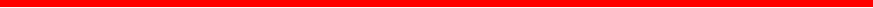 临猗县人民政府办公室关于印发临猗县商贸流通领域奖励扶持办法的通知各乡镇，县直各有关单位：《临猗县商贸流通领域奖励扶持办法》已经县人民政府同意，现印发给你们，请组织实施。临猗县人民政府办公室2023年7月31日(此件公开发布)临猗县商贸流通领域奖励扶持办法为进一步落实国家和省市有关稳增长促升级的扶持政 策，充分发挥限额以上批零住餐企业的示范引领和支撑带动 作用，鼓励各类企业做大做强，全面调动企业和个体经营户 发展成为限上企业的积极性，挖掘存量，扩大增量，促进我县 经济社会高质量发展，特制定《临猗县商贸流通领域奖励扶持办法》。一 、贸易业入限申报条件本年度批发销售额达到2000万元，零售销售额达到500 万元，住宿餐饮销售额达到200万元，完成入限资料申报经统计部门审核通过。二、贸易业入限奖励办法1、对新录入的限额以上贸易企业给予5万元奖励(第一年2万元，第二年3万元)。同时享受上级奖励扶持政策。2、对月度入限的贸易企业，批发业销售额达到1亿元以 上，零售业销售额达到1000万元以上，餐饮住宿业销售额达 到800万元以上，再奖1万元。零售业销售每增加500万元追加1万元奖励，最高奖励不超5万元。3、对限额以上实体贸易企业，年度销售额与上年度相比，每增加10%奖励1万元，最高奖励不超10万元。三、电商奖励扶持办法1、对在库年网络销售额超过5000万元的电商企业，以县 政府名义授予“临猗县电商龙头企业”称号，对限上年销售额 达到1亿元的商贸流通企业，以县政府名义授予“临猗县商贸龙头企业”称号，争取国家、省、市扶持激励政策。2、对在库电商企业年网络销售额与上年度相比，增幅  20%以上的给予1万元奖励，每增加20%追加1万元奖励，最高奖励不超5万元。四 、落实省市贸易业入限、跨境电商、利用外资奖励扶持政策。五、县商务局负责以上奖励扶持办法的资料评审、解释验收。报送：县四大班子领导及办公室临猗县人民政府办公室                  2023年7月31日印发